 Image: 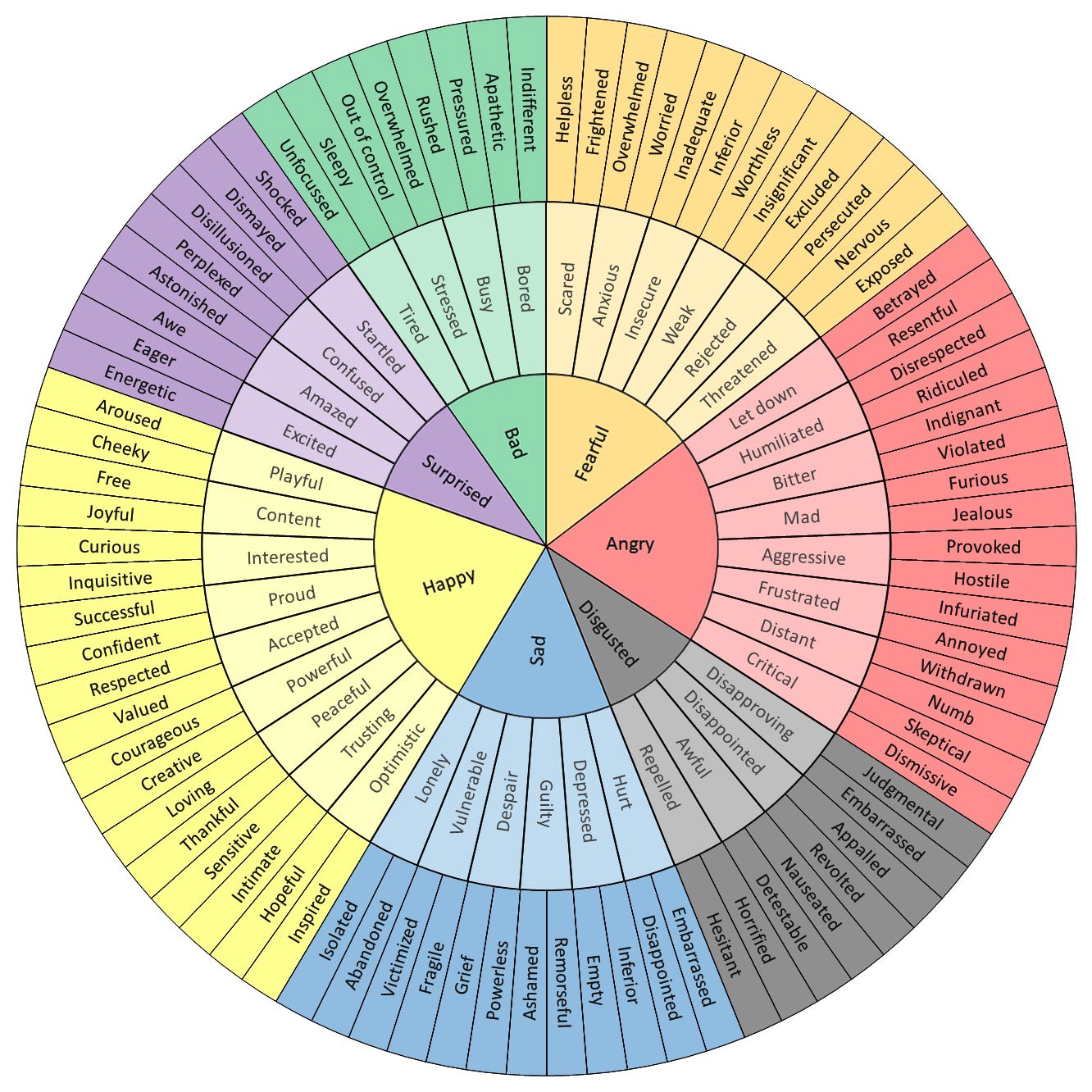 Emotional Words Wheel via imgur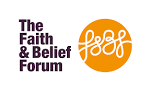 